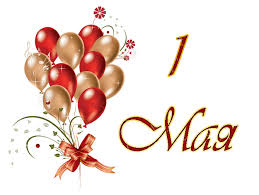 Уважаемые коллеги!Поздравляем Вас с  праздником весны и труда!В преддверии этого весеннего праздника искренне желаем крепкого здоровья, счастья и успехов, чтобы Ваш труд был всегда востребован и оценён по достоинству!Пусть каждый день будет для Вас солнечным, праздничным, насыщенным интересными событиями и добрыми делами.Председатель областнойорганизации Профсоюза                                      Ю.В. Конников